Ramky Foundation’s Contribution to India’s Skill Development Efforts: a NoteBackgroundSuccessive Indian Governments have opined on the need for skill development of the Indian work force. A multitude of schemes have been set up, both by private and public sectors to meet ambitious skill development goals. However, skill development and entrepreneurship efforts across the country have been highly fragmented so far. As opposed to developed countries, where the percentage of skilled workforce is between 60% and 90% of the total workforce, India records a low 5% of workforce (20-24 years) with formal vocational skills. There is a need for speedy reorganization of the ecosystem of skill development and entrepreneurship promotion in the country to suit the needs of the industry and enable decent quality of life to its population.RF and Skill DevelopmentRamky Foundation facilitates or catalyses skill development initiatives that can potentially have a multiplier effect. In doing so, it strives to involve the various other stakeholders in all aspects ofskill development.Our approach is to develop skills among women, youth, farmers, workers /labors of various industries and youth whist partnerships with multiple stakeholders and build long-term associations. To scale up efforts necessary to achieve the objective of skilling / up-skilling people, the RF strives to:Develop low cost, high-quality training with innovative business modelsAttract significant linkages which enable the long-term development Objectives3E: Employment-Employability-EntrepreneurshipTo generate employment opportunities for weaker sections of society by providing them skill based trainingsTo enhance the skills of farmers, workers /labors of various sectors, etc. to increase the productivity.To connect the trained beneficiaries to capital and job markets for their sustainable livelihoods.Enhanced Skill Development programs & follow-up training to impart skills required for advance level of activitiesRF’s InitiativesSince its inception in 2006, RF has organized various skill development programs to promote employment and entrepreneurship opportunities to the weaker sections of the society.  RF proudly shares its achievement of skilling 4400 women and 8025 youth of several categories in various job roles. Following are the various sectors, in which RF facilitated skill up-gradation programs /activities to the beneficiaries in many parts of India;OutcomesEstablished Two Skill Development Training Centers in Guntur, Andhra Pradesh & Hyderabad, Telangana titled RAMKY SKILL SCHOOLS wherein we are organizing the training programs under the Central Govt. scheme DDU-GKY with collaboration of AP & TS Govts.Established two more training centers in Narasaraopet, Guntur District and Vizag (Pharmacity) to conduct various trainings allied to Apparel and Construction Sectors in affiliation with NSDC. Established “Vennela Rural Mart” with the beneficiaries undergone training in textile and apparel sector and manufacturing of various readymade products. Placements given to trainees in various corporate organizations like TCL, WIPRO, COGNIZENT, TECH MAHENDRA, JIO, AIRTEL, POINEER, HATHWAY, HOSPITALS LIKE MAX CURE, KIMS, APOLLO, etc.No. of Vocational Training Programs organized: 52 Other Skill based training programs: 45Women Trained in total: 4400Common interest groups formed: 80Employment opportunities provided: 3200Self-employed: 800Formation of Mutually Aided Cooperative Societies: 2Financial linkages and Marketing supportEmployability-Entrepreneurship to Empowerment: our Impact modelRF Started Skill Development Centers in AP & TS in 2021 and Trained 1000+ Candidates and placed 800+ Candidates in different organizations with Salary range of 12000/- to 35000/- per Month.RF formed Rural Mart in 2011 with 50 womenSkill trainings were provided to them with the support of ATDCRural mart obtained school uniforms stitching work from Rajiv Vidya Mission Turnover is Rs. 73,54,265 and having a Profit of Rs. 12,36,000 during 2011-15Formation of common interest thrift /micro finance groupsPromotion of MACS with 200 membersRF supports to procure machinery to establish sportswear readymade unitLoan support from NABARD for unit expansionRamky Foundation is providing technical/marketing supportCreation of Sustainable business modelEmpanelment /Accreditation /SchemesRF has conducted skill development trainings in collaboration /empanelment with various public and private sector organizations. Current operations in Skill Development Sector across IndiaAuthorized Training Partners for DDU-GKY & PMKVY RMAKY FOUNDATION is Authorized PIA (Project Implementing Agency) of                 DDU-GKY Project with PRN TS2017RT16458 and PMKVY.Implementing DDU-GKY Residential Placement linked Training Programs in                  Andhra Pradesh and Telangana States.So far we have trained nearly 1000+ candidates under DDU-GKY program (residential) within 10 months only.And trained more than 2000 candidates under PMKVY scheme.Successfully placed 83% of the trained candidates in various Organizations in the Sector of Telecom and ITeS. ConclusionSkill development is an imperative for our country at this point for several reasons. India is set to grow ‘younger’, with major population being in the working age group. This demographic will be actively looking for jobs, and can potentially drive domestic demand if they enjoy good economic status.Visit us at: www.ramkyfoundation.org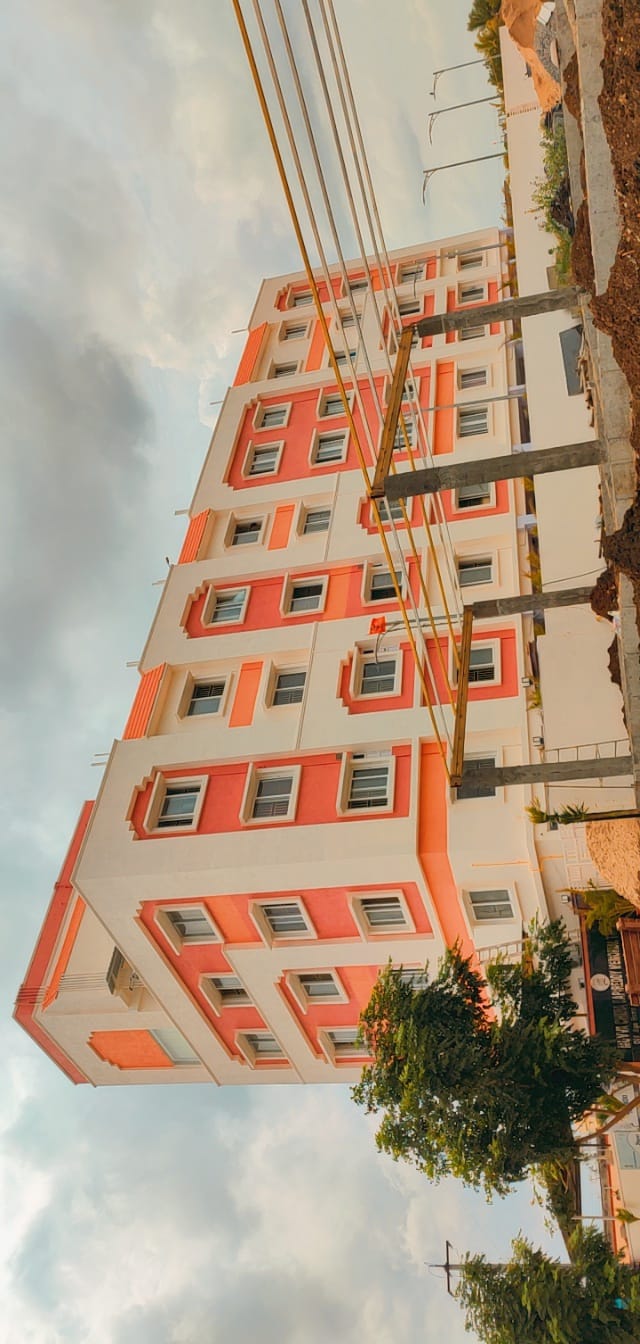 1Web Developer2Software Developer3Telecom – Sector (BBT )4Health Care - GDA (Nursing )5Textile and apparel sector6Fashion Designing7Beautician course8BPO (Voice & Non Voice)9Hospitality10Coir Yarn Making11Construction Industry12Accounting package – Tally, excel, etc. 13Computer Assistance 14Security Guards15Jute Bag making16Making of various Home Based Products17Agriculture (Horticulture, Organic Farming, nursery raising, soil and water conservation, etc.)18Agro Processing Industry19Trainings on Leadership Development20Solid Waste Management21Fire Safety, First Aid, etc. 22Carpentry23Plumbing, electrician, fitter, etc.24Car Driving1DDU-GKY (Deen Dayal Upadhyaya Grameen Kaushalya Yojana )2National Skill Development Corporation3PMKVY (Pradhan Mantri Kaushal Vikas Yojana}4NABARD5Ministry of Women and Child Welfare Development6Ministry of Minority Affairs7Jana Sikshana Samsthan8APITO9PM DAKSH (Pradhan Mantri Dakshta Aur Kushalta Sampann Hitgrahi)10ATDC (Apparel Training and Design Center)11National Academy of Construction12AP STEP13IL&FS Skills14Central Board for Workers Education15Ramky Group16NIIT Sl. No.Centre LocationJob Role1Pedaparimi, Guntur Ditstrict, Amaravati, APWeb Developer,  Telecom – BBT, Health Care – GDA,BPO Voice & Non Voice, Banking, Logistics & Electronics.  2Beeramguda, Hyderabad, Telangana StateWeb Developer,  Telecom – BBT, Health Care – GDA,BPO Voice & Non Voice, Banking, Logistics & Electronics.  3DelhiMason general, Asst. Electrician4BangaloreFood & Beverages, Assist. Beauty Therapist5VizagAsst. Electrician, Plumbing General, Apparel Sector, Sewing Machine Operator  6Narasaraopet (Center 1)Sewing Machine Operator (SMO), Assist. Beauty Therapist7Narasaraopet (Center 2)Sewing Machine Operator(SMO), Self Employed Tailor8PedaKakaniSecurity Supervisor, Car Driver, Tailoring